Приложение 5Утверждаю_____________Директор школы: Ежикова М.С.ПЛАН месячника обеспечения антитеррористической защищенности «Вместе против террора!» в МОУ «Великосельская средняя школа».Месячник обеспечения антитеррористической защищенности «Вместе против террора!»Весь сентябрь в нашей школе проходили мероприятия, направленные на обеспечение противодействию терроризма, формированию в общественном сознании неприятия идеологии терроризма, под названием «Вместе против террора!» Среди которых: классные часы «Урок мира» (1-11 кл), оформление выставки литературы и рисунков «Терроризм – угроза обществу», проведение бесед, просмотр фильма «Если вас захватили в заложники» (5-7кл.). Просмотр обучающего мультфильма в начальной школе «Антитеррор», разработка памяток и буклетов на уроках ОБЖ «Рекомендации по действиям при возникновении ЧС», встреча на общешкольном родительском собрании с инспектором по делам несовершеннолетних Амирхановым Р.О. Участие в социально-творческой акции «Нарисуем МИР».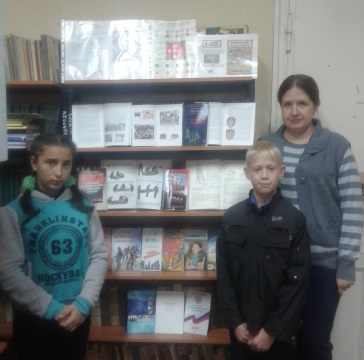 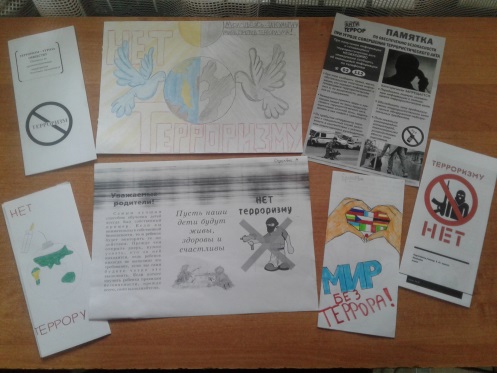 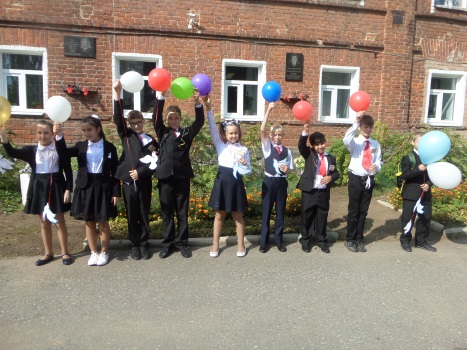 Повышение уровня защищенности молодежи, их поддержка, воспитание чувств взаимоуважения, гражданской солидарности, толерантности, поддержки мира и согласия - именно эти качества способствуют противодействию любым проявлениям терроризма у различных категорий населения. И сегодня мы должны помнить о том, что мы единое общество, единый народ. Мы сильны только тогда, когда мы вместе, когда уважаем, сочувствуем, верим, понимаем. 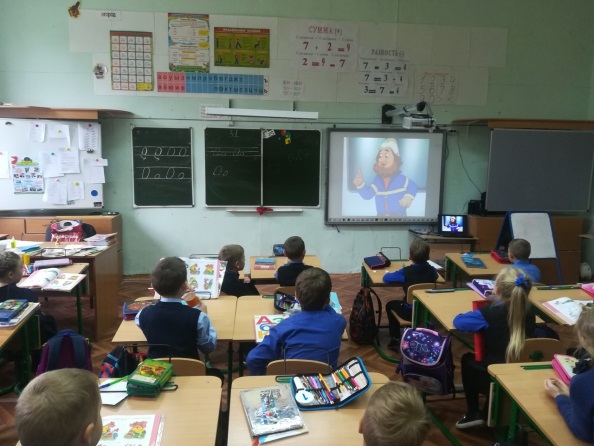 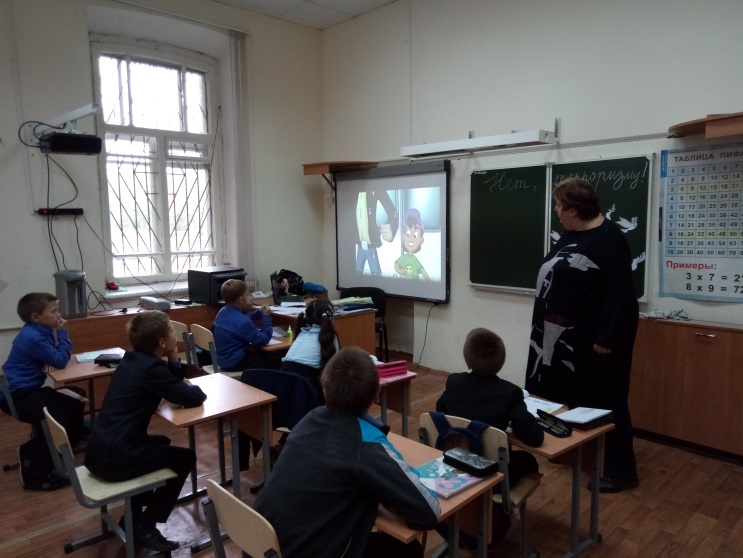 №МЕРОПРИЯТИЯСроки выполненияОтветственные1 Проведение совещаний с заместителями директора, с преподавателями-организаторами ОБЖ, ответственными лицами по охране труда и технике безопасности.Директор2Проведение классных часов на тему «Урок Мира» (1-11 класс), участие в акции «Нарисуй МИР!»1 сентябряКл.рук-ли2Оформление выставки литературы и рисунков (5-7кл.): «Терроризм – угроза обществу»1-5 сентябряПреподаватель-организатор ОБЖ, библиотекарь3Ознакомление учителей и учащихся школы, а так же родителей с телефонами экстренного реагирования        (разработка памятки)1-5 сентябряЗам.дир.по ВР, преподаватель-организатор ОБЖ4Проведение тренировки по срочной эвакуации уч-ся и персонала школы в случае чрезвычайной ситуации и при пожаре21 сентябряЗам. директора по ВР, преподаватель-организатор ОБЖДиректор школы6Проведение бесед, просмотр фильма на уроках ОБЖ «Если вас захватили в заложники» 8-11 классы17—20 сентябряПреподаватель-организатор ОБЖ10Просмотр фильма «Антитеррор» (1-4 кл.)22-25 сентябряКл.руководители12Отработка на уроках ОБЖ правил поведения в условиях ЧС, при обнаружении подозрительных предметовСогласно календарно-тематическому планированиюПреподаватель-организатор ОБЖ13Родительские собрания «Рекомендации по действиям при возникновении ЧС»В течение месячникаКл. рук-ли16Встреча на общешкольном родительском собрании с инспектором по делам несовершеннолетних Амирхановым Русланом Олеговичем.4 сентябряЗам.дир. по ВР, зам. директора по обеспечению безопасности, преподаватель-организатор ОБЖ 17Проверка выходов, планов эвакуацииежедневноЗам. директора по обеспечению безопасности18Подведение итогов месячникаежемесячноЗам.директора по ВР, преподаватель-организатор ОБЖ